Atlas Bible College2022-2023 Program ScheduleThis schedule includes the weekly meeting dates, meeting times, reading assignments, lecture topics, and video assignments for 2022 – 2023.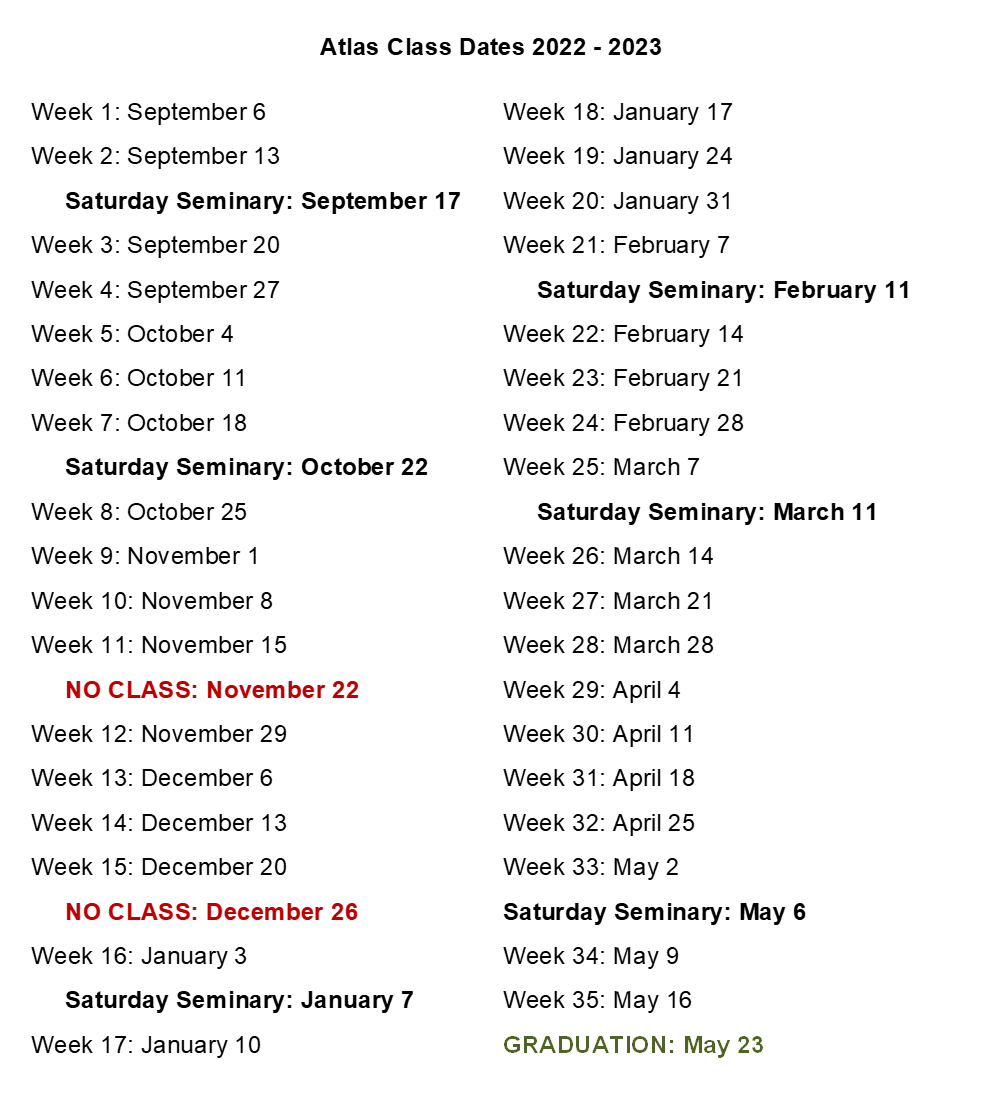 Intensive ScheduleWeekly Course ScheduleWeek 1: September 6 - 12Class: September 6 Time: 6PM – 9PMLecture: The Mythical WorldviewReading:Genesis 1-32Encountering the Old Testament: Chapters 1, 2, 3, & 4.Called to Worship: Chapters 1 and 2The Seventh Key: Key OneVideos:Old Testament Overview (13 min) https://youtu.be/ALsluAKBZ-c Genesis 1-11 (8 min) https://youtu.be/GQI72THyO5I Genesis 12-50 (8 min) https://youtu.be/F4isSyennFo       Monthly Spiritual Discipline: Spiritual Disciplines for the Christian Life: Chapter 1 (The Spiritual Disciplines)Study Guide: Lesson 1Week 2: September 13 - 19 Class: September 13Time: 6PM – 9PMLecture: Creation NarrativesReading:Genesis 33-Exodus 26Introducing Christian Doctrine: 13Encountering the Old Testament: Chapters 5 & 6 Called to Worship: Chapter 3The Seventh Key: Key TwoVideos:Exodus 1-18 (6 min) https://youtu.be/jH_aojNJM3E Exodus 19-40 (6 min) https://youtu.be/oNpTha80yyE       Monthly Spiritual Discipline: Spiritual Disciplines for the Christian Life: Chapter 1 (The Spiritual Disciplines)Study Guide: Lesson 1Week 3: September 20 - 26Class: September 20Time: 6PM – 9PMLecture: Imago DeiReading:Exodus 27- Numbers 4Introducing Christian Doctrine: 18Encountering the Old Testament: Chapter 7.Called to Worship: Chapter 4The Seventh Key: Key ThreeVideos:OT Laws & Their Modern Application (9 min) https://youtu.be/56E8Ny49jGs OT Laws & New Testament Ethics (4 min) https://youtu.be/yLW7x8kR_Lw Leviticus (8 min) https://youtu.be/IJ-FekWUZzENumbers (7 min) https://youtu.be/tp5MIrMZFqo       Monthly Spiritual Discipline: Spiritual Disciplines for the Christian Life: Chapter 1 (The Spiritual Disciplines)Study Guide: Lesson 1Week 4: September 27 - October 3Class: September 27Time: 6PM – 9PMLecture: Bible Genres & How To Read ThemReading:Numbers 5- Deuteronomy 13Encountering the Old Testament: Chapters 8 & 9. Called to Worship: Chapters 5 & 6The Seventh Key: Key FourVideos:Bible Translations (7 min) https://youtu.be/EwrxWIgNYZQ Deuteronomy (8 min) https://youtu.be/q5QEH9bH8AU       Monthly Spiritual Discipline: Spiritual Disciplines for the Christian Life: Chapter 1 (The Spiritual Disciplines)Study Guide: Lesson 1Week 5: October 4 - 10Class: October 4Time: 6PM – 9PMLecture: Hermeneutics Rules & Common FallaciesReading:Deuteronomy 14- Joshua 24Encountering the Old Testament: Chapters 10 & 11Called to Worship: Chapter 7The Seventh Key: Key FiveVideos:The Godly Steward (22 min) https://youtu.be/HF0J9E-NGdg Joshua (9 min) https://youtu.be/JqOqJlFF_eU        Monthly Spiritual Discipline: Spiritual Disciplines for the Christian Life: Chapters 2 & 3 (Bible Intake Part 1 & 2)Study Guide: Lessons 2 & 3Week 6: October 11 - 17Class: October 11Time: 6PM – 9PMLectures: Covenants & Interpretive FrameworksReading:Judges 1- 1 Samuel 25Encountering the Old Testament: Chapters 12 & 13Called to Worship: Chapter 8The Seventh Key: Key SixVideos:Judges (7 min) https://youtu.be/kOYy8iCfIJ4 Ruth (7 min) https://youtu.be/0h1eoBeR4Jk 1 Samuel (7 min) https://youtu.be/QJOju5Dw0V0       Monthly Spiritual Discipline: Spiritual Disciplines for the Christian Life: Chapters 2 & 3 (Bible Intake Part 1 & 2)Study Guide: Lessons 2 & 3Week 7: October 18 - 24Class: October 18Time: 6PM – 9PMLecture: Doctrine of God (1)Reading:1 Samuel 26- 1 Kings 15Introducing Christian Doctrine: Chapters 8 & 11Encountering the Old Testament: Chapters 14 & 15Called to Worship: Chapter 9The Seventh Key: Key SevenVideos:2 Samuel (6 min) https://youtu.be/YvoWDXNDJgs 1 & 2 Kings (9 min) https://youtu.be/bVFW3wbi9pk       Monthly Spiritual Discipline: Spiritual Disciplines for the Christian Life: Chapters 2 & 3 (Bible Intake Part 1 & 2)Study Guide: Lessons 2 & 3Week 8: October 25 - 31Class: October 25Time: 6PM – 9PMLecture: Doctrine of God (2)Reading1 Kings 16- 1 Chronicles 13Introducing Christian Doctrine:Chapters 9 & 10Encountering the Old Testament: Chapter 16Called to Worship: Chapter 10VideosWhat Was The Reformation All About? (3 min) https://youtu.be/Qd97uoZIqXI The Gospel Before the Reformation (5 min) https://youtu.be/oYajBc_h7PE Chronicles (6 min) https://youtu.be/HR7xaHv3Ias       Monthly Spiritual Discipline: Spiritual Disciplines for the Christian Life: Chapters 2 & 3 (Bible Intake Part 1 & 2)Study Guide: Lessons 2 & 3Week 9: November 1- 7Class: November 1Time: 6PM – 9PMLecture: Doctrine of God (3)Reading:1 Chronicles 14- 2 Chronicles 30Introducing Christian Doctrine: Chapters 12 & 14Encountering the Old Testament: Chapter 17      Monthly Spiritual Discipline: Spiritual Disciplines for the Christian Life: Chapter 4 (Prayer)Study Guide: Lesson 4Week 10: November 8 -14Class: November 8Time: 6PM – 9PMLecture: SabbathReading:2 Chronicles 31- Esther 10Encountering the Old Testament: Chapter 18Called to Worship: Chapter 11Videos: Ezra-Nehemiah (8 min) https://youtu.be/MkETkRv9tG8 Esther (9 min) https://youtu.be/JydNSlufRIs       Monthly Spiritual Discipline: Spiritual Disciplines for the Christian Life: Chapter 4 (Prayer)Study Guide: Lesson 4Week 11: November 15 - 21Class: November 15Time: 6PM – 9PMLecture: The Church Calendar & HolidaysReading: Job      Monthly Spiritual Discipline: Spiritual Disciplines for the Christian Life: Chapter 4 (Prayer)Study Guide: Lesson 4Thanksgiving Break: November 22-28Week 12: November 29 - December 5Class: November 29Time: 6PM – 9PMLecture: Doctrine of Man & Salvation (1)Reading:Psalm 1-45Introducing Christian Doctrine: Chapters 17 & 19Encountering the Old Testament: Chapters 19 & 20Videos:Job (11 min) https://youtu.be/xQwnH8th_fs Psalms (9 min) https://youtu.be/j9phNEaPrv8       Monthly Spiritual Discipline: Spiritual Disciplines for the Christian Life: Chapter 5 (Worship)Study Guide: Lesson 5Week 13: December 6 -12Class: December 6Time: 6PM – 9PMLecture: Doctrine of Man & Salvation (2)Reading:Psalm 46-90 Introducing Christian Doctrine: Chapters 20, 21, & 22Encountering the Old Testament: Chapter 21Called to Worship: Chapter 12Videos:Should Christians Celebrate Christmas? (3 min) https://youtu.be/W-qnRII5QZ0        Monthly Spiritual Discipline: Spiritual Disciplines for the Christian Life: Chapter 5 (Worship)Study Guide: Lesson 5Week 14: December 13 -19Class: December 13Time: 6PM – 9PMLecture: Doctrine of Man & Salvation (3)Reading:Psalm 91-119Introducing Christian Doctrine: Chapters 31, 32, 33, 34, & 35Encountering the Old Testament: Chapter 22Videos:What We Celebrate at Christmas (5 min) https://youtu.be/oejq25JYhLQ Proverbs (8 min) https://youtu.be/AzmYV8GNAIM       Monthly Spiritual Discipline: Spiritual Disciplines for the Christian Life: Chapter 5 (Worship)Study Guide: Lesson 5Week 15: December 20 - 20Class: December 20Time: 6PM – 9PMLecture: Denominations (There May Be Christmas Treats!)Reading:Psalm 120-150, Proverbs 1-31No Other Reading Or Homework      Monthly Spiritual Discipline: Spiritual Disciplines for the Christian Life: Chapter 5 (Worship)Study Guide: Lesson 5Christmas Break: December 21 – January 2Week 16: January 3 - 9 Class: January 3Time: 6PM – 9PMLecture: Branches & Types of TheologyReading:Ecclesiastes & Song of SolomonEncountering the Old Testament: Chapter 23Called to Worship: Chapters 13 & 14Videos:Ecclesiastes (8 min) https://youtu.be/lrsQ1tc-2wk Song of Songs (7 min) https://youtu.be/4KC7xE4fgOw       Monthly Spiritual Discipline: Spiritual Disciplines for the Christian Life: Chapter 6 (Evangelism)Study Guide: Lesson 6Week 17: January 10 - 16Class: January 10Time: 6PM – 9PMLecture: Doctrine of Christ (1)Reading:Isaiah 1-45Introducing Christian Doctrine: Chapters 23, 24, & 25Encountering the Old Testament: Chapters 24 & 25Called to Worship: Chapter 15Videos:Thinking About Jesus Christ (14 min) https://youtu.be/VHHQ1EfifJ0 Isaiah 1-39 (8 min) https://youtu.be/d0A6Uchb1F8       Monthly Spiritual Discipline: Spiritual Disciplines for the Christian Life: Chapter 6 (Evangelism)Study Guide: Lesson 6Week 18: January 17 - 23Class: January 17Time: 6PM – 9PMLecture: Doctrine of Christ (2)Reading:Isaiah 46- Jeremiah 43Introducing Christian Doctrine: Chapters 26 & 27Encountering the Old Testament: Chapters 26 & 27Videos:Isaiah 40-66 (8 min) https://youtu.be/_TzdEPuqgQg Jeremiah (7 min) https://youtu.be/RSK36cHbrk0       Monthly Spiritual Discipline: Spiritual Disciplines for the Christian Life: Chapter 6 (Evangelism)Study Guide: Lesson 6Week 19: January 24 - 30Class: January 24Time: 6PM – 9PMLecture: Doctrine of Christ (3)Reading:Jeremiah 44- Ezekiel 48Encountering the Old Testament: Chapters 28, 29, & 30Videos:Lamentations (7 min)  https://youtu.be/p8GDFPdaQZQ Ezekiel 1-33 (7 min) https://youtu.be/R-CIPu1nko8 Ezekiel 34-48 (7 min) https://youtu.be/SDeCWW_Bnyw       Monthly Spiritual Discipline: Spiritual Disciplines for the Christian Life: Chapter 6 (Evangelism)Study Guide: Lesson 6Week 20: January 31- February 6Class: January 31Time: 6PM – 9PMLecture: Heaven & HellReading:Daniel 1- Malachi 4Introducing Christian Doctrine: Chapter 42Encountering the Old Testament: Chapters 31, 32, 33, and 34Called To Worship: Chapter 21Videos:Daniel (9 min) https://youtu.be/9cSC9uobtPM Hosea (7 min) https://youtu.be/kE6SZ1ogOVU Joel (7 min) https://youtu.be/zQLazbgz90c Amos (7 min) https://youtu.be/mGgWaPGpGz4 Obadiah (5 min) https://youtu.be/i4ogCrEoG5s Jonah (9 min) https://youtu.be/dLIabZc0O4c Micah (7 min) https://youtu.be/MFEUEcylwLc Nahum (5 min) https://youtu.be/Y30DanA5EhU Habakkuk (7 min) https://youtu.be/OPMaRqGJPUU Zephaniah (5 min) https://youtu.be/oFZknKPNvz8 Haggai (5 min) https://youtu.be/juPvv_xcX-U Zechariah (8 min) https://youtu.be/_106IfO6Kc0 Malachi (7 min) https://youtu.be/HPGShWZ4Jvk Monthly Spiritual Discipline: Spiritual Disciplines for the Christian Life: Chapter 7 (Serving)Study Guide: Lesson 7Week 21: February 7 - 13Class: February 7Time: 6PM – 9PMLecture: The Synoptic ProblemReading:Matthew 1- Mark 16Encountering the New Testament: Chapters 3, 4, & 5Called to Worship: Chapter 16Videos:Understanding Jesus’ Genealogy (8 min) https://youtu.be/TqN_S704_DE New Testament (8 min) https://youtu.be/Q0BrP8bqj0c Matthew 1-13 (8 min) https://youtu.be/3Dv4-n6OYGI Matthew 14-28 (7 min) https://youtu.be/GGCF3OPWN14 Mark (9 min) https://youtu.be/HGHqu9-DtXk       Monthly Spiritual Discipline: Spiritual Disciplines for the Christian Life: Chapter 7 (Serving)Study Guide: Lesson 7Week 22: February 14 - 20Class: February 14Time: 6PM – 9PMLecture: BaptismReading:LukeEncountering the New Testament: Chapters 6 & 8Called to Worship: Chapter 17Videos:Luke 1-9 (8 min)  https://youtu.be/XIb_dCIxzr0 Luke 10-24 (8 min) https://youtu.be/26z_KhwNdD8     Monthly Spiritual Discipline: Spiritual Disciplines for the Christian Life: Chapter 7 (Serving)Study Guide: Lesson 7Week 23: February 21 - 27Class: February 21Time: 6PM – 9PMLecture: The Lord’s SupperReading:JohnEncountering the New Testament: Chapters 7 & 9Videos:John 1-12 (9 min) https://youtu.be/G-2e9mMf7E8 John 13-21 (8 min) https://youtu.be/RUfh_wOsauk       Monthly Spiritual Discipline: Spiritual Disciplines for the Christian Life: Chapter 7 (Serving)Study Guide: Lesson 7Week 24: February 28 - March 6Class: February 28Time: 6PM – 9PMLecture: Acts / New Testament Ministry / Early ChurchReading:Acts 1-14Encountering the New Testament: Chapters 13, 14, & 15Videos:Pentecost (11 min) https://youtu.be/2U2sk-POYC4 Who is the Holy Spirit? 3 min https://youtu.be/yBz8hJoeuoA Acts 1-12 (8 min) https://youtu.be/CGbNw855ksw      Monthly Spiritual Discipline: Spiritual Disciplines for the Christian Life: Chapter 8 (Stewardship)Study Guide: Lesson 8Week 25: March 7 - March 13Class: March 7Time: 6PM – 9PMLecture: History of WorshipReading:Acts 15-28Encountering the New Testament: Chapter 16Called to Worship: Chapter 18Videos:Acts 13-28 (8 min) https://youtu.be/Z-17KxpjL0Q Evolution of Worship Music- A Cappella Medley (8 min) https://youtu.be/2SaBhN2idbM      Monthly Spiritual Discipline: Spiritual Disciplines for the Christian Life: Chapter 8 (Stewardship)Study Guide: Lesson 8Week 26: March 14 - March 20Class: March 14Time: 6PM – 9PMLecture: Doctrine of Holy Spirit & Angels (1)Reading:Romans 1-12Introducing Christian Doctrine: Chapter 28Encountering the New Testament: Chapters 17 & 18Videos:Romans 1-4 (8 min) https://youtu.be/ej_6dVdJSIU Romans 5-16 (9 min) https://youtu.be/0SVTl4Xa5fY       Monthly Spiritual Discipline: Spiritual Disciplines for the Christian Life: Chapter 8 (Stewardship)Study Guide: Lesson 8Week 27: March 21 - 27Class: March 21 Time: 6PM – 9PMLecture: Doctrine of Holy Spirit & Angels (2)Reading:1 & 2 CorinthiansIntroducing Christian Doctrine: Chapters 29 & 30Encountering the New Testament: Chapter 19Called to Worship: Chapter 19Videos:When The Perfect Comes (13 min) https://youtu.be/_NfxoXXFxdo 1 Corinthians (9 min) https://youtu.be/yiHf8klCCc4 2 Corinthians (8 min) https://youtu.be/3lfPK2vfC54       Monthly Spiritual Discipline: Spiritual Disciplines for the Christian Life: Chapter 8 (Stewardship)Study Guide: Lesson 8Week 28: March 28 - April 3Class: March 28Time: 6PM – 9PMLecture: Doctrine of Holy Spirit & Angels (3)Reading:Galatians 1- Colossians 4Introducing Christian Doctrine: Chapter 16Encountering the New Testament: Chapters 20 & 21Called to Worship: Chapter 20Videos:Galatians (9 min) https://youtu.be/vmx4UjRFp0M Ephesians (9 min) https://youtu.be/Y71r-T98E2Q Philippians (9 min) https://youtu.be/oE9qqW1-BkU Colossians (9 min) https://youtu.be/pXTXlDxQsvc       Monthly Spiritual Discipline: Spiritual Disciplines for the Christian Life: Chapters 9 & 10 (Fasting, Silence & Solitude)Study Guide: Lesson 9Week 29: April 4 - April 10Class: April 4Time: 6PM – 9PMLecture: Men & Women in MinistryReading:1 Thessalonians- Titus 4No Other Reading Or Homework     Monthly Spiritual Discipline: Spiritual Disciplines for the Christian Life: Chapters 9 & 10 (Fasting, Silence & Solitude)Study Guide: Lesson 9EASTER - EASTER - EASTER - EASTER - EASTERWeek 30: April 11- April 17Class: April 11Time: 6PM – 9PMLecture: Theology of Suffering/PersecutionReading:Philemon & HebrewsEncountering the New Testament: Chapter 22Videos:Blessings from Suffering (4 min) https://youtu.be/pV8PJ7WL6Tw Think Christianly (14 min) https://youtu.be/jESqfjqPMHE 1 Thessalonians (7 min) https://youtu.be/No7Nq6IX23c 2 Thessalonians (7 min) https://youtu.be/kbPBDKOn1cc 1 Timothy (9 min) https://youtu.be/7RoqnGcEjcs 2 Timothy (8 min) https://youtu.be/urlvnxCaL00 Titus (8 min) https://youtu.be/PUEYCVXJM3k Philemon (6 min) https://youtu.be/aW9Q3Jt6Yvk Hebrews (8 min) https://youtu.be/1fNWTZZwgbs       Monthly Spiritual Discipline: Spiritual Disciplines for the Christian Life: Chapters 9 & 10 (Fasting, Silence & Solitude)Study Guide: Lesson 9Week 31: April 18 - 24Class: April 18Time: 6PM – 9PMLecture: The Priesthood of All BelieversReading:James 1- JudeEncountering the New Testament: Chapter 23Videos:James (8 min) https://youtu.be/qn-hLHWwRYY 1 Peter (8 min) https://youtu.be/WhP7AZQlzCg 2 Peter (8 min) https://youtu.be/wWLv_ITyKYc 1-3 John (9 min) https://youtu.be/l3QkE6nKylM Jude (8 min) https://youtu.be/6UoCmakZmys       Monthly Spiritual Discipline: Spiritual Disciplines for the Christian Life: Chapters 9 & 10 (Fasting, Silence & Solitude)Study Guide: Lesson 9Week 32: April 25 - May 1Class: April 25Time: 6PM – 9PMLecture: Eschatology & End Times ViewsReading:RevelationIntroducing Christian Doctrine: Chapter 39, 40, & 41Encountering the New Testament: Chapter 24Videos:What Should Christians Believe About The End Times? (2 min) https://youtu.be/SVjKgn-Ed4I Revelation 1-11 (12 min) https://youtu.be/5nvVVcYD-0w Revelation 12-22 (12 min) https://youtu.be/QpnIrbq2bKo       Monthly Spiritual Discipline: Spiritual Disciplines for the Christian Life: Chapters 11, 12, & 13  (Journaling, Learning, & Perseverance in the Disciplines)Study Guide: Lesson 10Week 33: May 2 - 8Class: May 2Time: 6PM – 9PMLecture: Spiritual DisciplinesReading:Catch Up On Missed ReadingVideos:The Role of the Holy Spirit in Spiritual Disciplines (3 min) https://youtu.be/Umsz34OmK2U       Monthly Spiritual Discipline: Spiritual Disciplines for the Christian Life: Chapters 11, 12, & 13  (Journaling, Learning, & Perseverance in the Disciplines)Study Guide: Lesson 10Week 34: May 9 - 15Class: May 9	Time: 6PM – 9PMLecture: One Kingdom Theology    Reading:Catch Up On Missed ReadingVideos:From Two Kingdom to One Kingdom Living (40 min) https://youtu.be/5zk7qam3kWQ     Monthly Spiritual Discipline: Spiritual Disciplines for the Christian Life: Chapters 11, 12, & 13  (Journaling, Learning, & Perseverance in the Disciplines)Study Guide: Lesson 10Week 35: May 16 - 22Class: May 16 Time: 6PM – 9PMLecture: Final Exam (6PM)Missio Dei (7PM)Closing Thoughts (8PM)Reading:Catch Up On Missed Reading     Monthly Spiritual Discipline: Spiritual Disciplines for the Christian Life: Chapters 11, 12, & 13  (Journaling, Learning, & Perseverance in the Disciplines)Study Guide: Lesson 10GRADUATION: May 23, 2023Time and Location TBDAtlas Intensives (Saturday Seminaries)Atlas Intensives (Saturday Seminaries)These Seminaries are a Required Part of the Atlas CurriculumThese Seminaries are a Required Part of the Atlas Curriculum            September 17 ------------The Bible             October 22 ----------------Building a Faith that Flourishes in an Adversarial World             January 7 ------------------Early Christianity             February 11 ---------------The Church: From The Reformation to Today             March 11 -------------------Pastoral Ethics             May 6 -----------------------Christianity Amongst Other Religions 